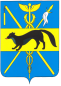 АДМИНИСТРАЦИЯБОГУЧАРСКОГО МУНИЦИПАЛЬНОГО РАЙОНАВОРОНЕЖСКОЙ ОБЛАСТИПОСТАНОВЛЕНИЕот «12» ноября 2019 г. № 786г. БогучарО порядке расходования субсидий из бюджета Воронежской области бюджету Богучарского муниципального района Воронежской области на создание материально-технической базы для реализации основных и дополнительных общеобразовательных программ цифрового и гуманитарного профилей в общеобразовательных организациях, расположенных сельской местности и малых городах, в рамках регионального проекта «Современная школа» и назначении уполномоченного органа по расходованию указанных средствВ соответствии с Бюджетным кодексом Российской Федерации, Законом Воронежской области от 20.12.2018 № 165-ОЗ «Об областном бюджете на 2019 год и на плановый период 2020 и 2021 годов», правилами формирования, предоставления и распределения субсидий из федерального бюджета бюджетам субъектов Российской Федерации, утвержденными постановлением правительства Российской Федерации от 30 сентября 2014 № 999 «О формировании, предоставлении и распределении субсидий из федерального бюджета бюджетам субъектов Российской Федерации», постановлением правительства Воронежской области от 21.02.2019 № 133 «О распределении субсидий из областного бюджета бюджетам муниципальных образований Воронежской области на обновление материально-технической базы общеобразовательных организаций для формирования у обучающихся современных технологических и гуманитарных навыков на 2019 год», Порядком предоставления и расходования субсидий из областного бюджета бюджетам муниципальных образований Воронежской области на обновление материально-технической базы общеобразовательных организаций для формирования у обучающихся современных технологических и гуманитарных навыков, в рамках государственной программы Воронежской области «Развитие образования», утвержденным постановлением правительства Воронежской области от 17.12.2013 № 1102 «Об утверждении государственной программы Воронежской области «Развитие образования», администрация Богучарского муниципального района Воронежской области п о с т а н о в л я е т:1. Утвердить Порядок расходования субсидий из областного бюджета бюджету Богучарского муниципального района Воронежской области на обновление материально-технической базы общеобразовательных организаций для формирования у обучающихся современных технологических и гуманитарных навыков на 2019 год согласно приложению.2. Назначить муниципальное казенное учреждение «Управление по образованию и молодежной политике Богучарского муниципального района Воронежской области» уполномоченным органом по расходованию субсидий из областного бюджета на обновление материально-технической базы общеобразовательных организаций для формирования у обучающихся современных технологических и гуманитарных навыков на 2019 год.3. Контроль за выполнением данного постановления оставляю за собой.Приложение к постановлению администрации Богучарского муниципального района Воронежской областиот 12.11.2019 № 786Порядокрасходования денежных средств на обновление материально-технической базы для формирования у обучающихся современных технологических и гуманитарных навыков на 2019 годНастоящий Порядок определяет механизм расходования денежных средств, выделенных на обновление материально-технической базы для формирования у обучающихся современных технологических и гуманитарных навыков на 2019 год. 1. Расходование средств субсидии в Богучарском муниципальном районе Воронежской области осуществляется в пределах бюджетных ассигнований, предусмотренных в законе об областном бюджете на 2019 год и на плановый период 2020 и 2021 годов, и лимитов бюджетных обязательств, доведенных на финансовое обеспечение расходных обязательств, в целях софинансирования которых предоставляется субсидия. Получателями средств расходование субсидии осуществляется по разделу 07 «Образование», подразделу 02 «Общее образование», целевой статье 012Е151690 «Обновление материально-технической базы для формирования у обучающихся современных технологических и гуманитарных навыков», код цели 19-Е07, вид расходов: 242 «Закупка товаров, работ, услуг в сфере информационно-коммуникационных технологий»; 244 «Прочая закупка товаров, работ и услуг для обеспечения государственных (муниципальных) нужд».2. Расходование средств субсидии на обновление материально-технической базы для формирования у обучающихся современных технологических и гуманитарных навыков на 2019 год осуществляется с лицевого счета получателя бюджетных средств, открытого МКОУ «Дьяченковская СОШ» и МКОУ «Подколодновская СОШ» в Управлении Федерального Казначейства.3. Уполномоченный орган представляет в департамент образования, науки и молодежной политики Воронежской области отчеты о (об): - расходах, в целях софинансирования которых предоставлена Субсидия согласно приложению № 3 к соглашению № 20605000-1-2019-005 от 25.03.2019 года, не позднее 10 числа месяца, следующего за кварталом, в котором была полечена Субсидия; - достижении значений результатов регионального проекта по форме согласно приложению № 4 к соглашению № 20605000-1-2019-005 от 25.03.2019 года, не позднее 10 января года, следующего за годом, в котором была получена Субсидия; - несет ответственность за нецелевое использование средств в порядке, установленном законодательством Российской Федерации, а также за представление недостоверных сведений и нарушение сроков их представления;- обеспечивает возврат неиспользованного остатка средств в текущем финансовом году в областной бюджет в порядке, установленном законодательством Российской Федерации.Временно исполняющий обязанности главы Богучарского муниципального районаЮ.М. Величенко 